What I am looking forName of appMath MageDevices (what devices support the app) Any internet enabled deviceLink (where to find the app)https://www.touchdevelop.com/epppaType of appEducational appTarget audience (who is this app aimed at): Math Mage is aimed at a younger audience e.g. Primary school age.App features4 different games that teach children with their maths: Odd numbers, even numbers, prime numbers and multiplication.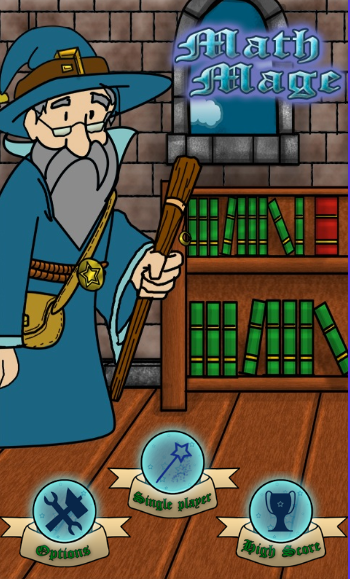 Colourful graphics.Fun/engaging sound effects.Varying levels of difficulty – easy, medium or hard.Designed for younger children – simple menus and navigation.App strengthsIt’s colourful, and very appealing to young children.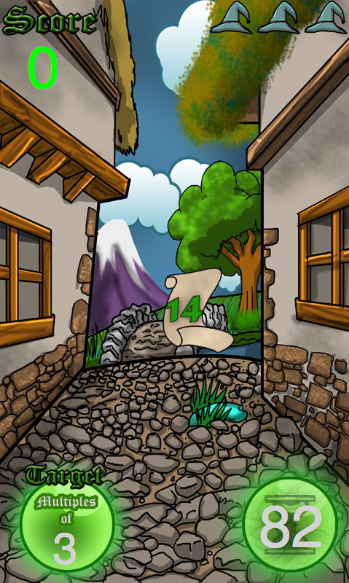 App weaknessesDifficult to use if you’re not using a touch screen device.